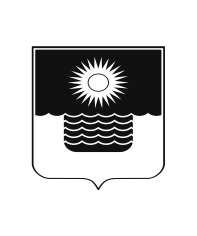 АДМИНИСТРАЦИЯ МУНИЦИПАЛЬНОГО ОБРАЗОВАНИЯГОРОД-КУРОРТ ГЕЛЕНДЖИКПОСТАНОВЛЕНИЕот 7 сентября 2022 года 	                    		                 		 № 1978г. ГеленджикОб отнесении объектов регионального государственного контроля (надзора), расположенных на территории муниципального образования город-курорт Геленджик, к категориям риска причинения вреда (ущерба) охраняемым законом ценностям при осуществлении регионального государственного контроля (надзора) за плательщиками курортного сбора и операторами курортного сбораВ целях принятия решения об отнесении объектов регионального государственного контроля (надзора), расположенных на территории муниципального образования город-курорт Геленджик, к категории риска причинения вреда (ущерба) охраняемым законом ценностям при осуществлении регионального государственного контроля (надзора) за плательщиками курортного сбора и операторами курортного сбора, во исполнение пункта 2.6 раздела 2 Положения о региональном государственном контроле (надзоре) за плательщиками курортного сбора и операторами курортного сбора, утвержденного постановлением главы администрации (губернатора) Краснодарского края от 15 декабря 2021 года №920 (в редакции постановления главы администрации (губернатора) Краснодарского края от              4 мая 2022 года № 232), руководствуясь статьями 7, 19, 20, 37 Федерального закона от 6 октября 2003 года №131-ФЗ «Об общих принципах организации местного самоуправления в Российской Федерации» (в редакции Федерального закона от 30 декабря 2021 года №492-ФЗ), статьями 11, 72 Устава муниципального образования город-курорт Геленджик, в соответствии с Актом о результатах подсчета вступивших в законную силу постановлений по делам об административных правонарушениях, предусмотренных статьями                    9.1.2 – 9.1.5 Закона Краснодарского края от 23 июля 2003 года №608-КЗ «Об административных правонарушениях», в отношении операторов курортного сбора, расположенных на территории муниципального образования                    город-курорт Геленджик, от 31 августа 2022 года, п о с т а н о в л я ю: 1. Отнести объекты регионального государственного контроля (надзора), расположенные на территории муниципального образования город-курорт Геленджик, к категориям риска причинения вреда (ущерба) охраняемым законом ценностям при осуществлении регионального государственного контроля (надзора) за плательщиками курортного сбора и операторами курортного сбора (прилагается). 2. Разместить настоящее постановление на официальном сайте администрации муниципального образования город-курорт Геленджик в информационно-телекоммуникационной сети «Интернет» (www.gelendzhik.org).3. Постановление вступает в силу со дня его подписания. А.А. Богодистов, глава муниципального                           образования город-курорт Геленджик	      Приложение к постановлению администрациимуниципального образованиягород-курорт Геленджикот 7 сентября 2022 года №1978Перечень объектов регионального государственного контроля (надзора),расположенных на территории муниципального образования город-курорт Геленджик,  с указанием категории риска причинения вреда (ущерба) охраняемым законом ценностям при осуществлении регионального государственного контроля (надзора) за плательщиками курортного сбора и операторами курортного сбораА.А. Магалов, исполняющий обязанностиначальника управления курортами и туризмом администрации муниципального образования	город-курорт Геленджик                                                                                                                                            №п/пИНН оператора курортного сбораНаименование операторакурортного сбораКоличество вступивших в законную силу постановлений о назначении административного наказания за период с1 сентября 2021 года по31 августа 2022 годаКатегория риска123451226301730553Виноградова Екатерина Александровна3Умеренный риск2231217406186Кашеварова Юлия Михайловна2Низкий риск3231500046377Лещенко Николай Николаевич1Низкий риск4262900117030Пинчук Наталья Петровна2Низкий риск5183108020121Лялина Ольга Александровна2Низкий риск6071600589257Баширян Алик Сергеевич1Низкий риск123457230406857432Бойко Ирина Владимировна1Низкий риск8262504261305Ищенко Дмитрий Владимирович1Низкий риск9230401422646Сааков Сергей Михайлович1Низкий риск10230406322204Березинец Елена Анатольевна1Низкий риск11612509410408Скрыпник Дмитрий Николаевич1Низкий риск12263212157002Шамилов Анатолий Шандеевич1Низкий риск13230409070403Корелиди Игорь Аристотелевич1Низкий риск14231202786094Корина Наталья Николаевна1Низкий риск15090100424089Головко Валентина Петровна2Низкий риск16583504573681Ерохина Наталья Петровна1Низкий риск17230400083408Пароян Жирайр Петросович1Низкий риск18502209374189Добычина Елена Анатольевна2Низкий риск19860502643140Щотковский Андрей Анатольевич2Низкий риск20230403200832Балабанов Манолис Семенович1Низкий риск21270303392205Симигина Ирина Анатольевна2Низкий риск22682603213200Алтухова Светлана Алексеевна1Низкий риск23742204463534Кычкова Елена Евгеньевна1Низкий риск24332702003652Вихрева Ольга Владимировна1Низкий риск25230400520425Казарян Жанна Георгиевна1Низкий риск26683203571475Лушникова Наталия Валентиновна2Низкий риск27230405493567Пужай Николай Николаевич2Низкий риск28230406702710Анфимиади Дмитрий Ильич2Низкий риск29261808903859Параскевов Иван Алексеевич1Низкий риск30860236589764Иванова Наталья Юрьевна2Низкий риск31382701334460Донская Татьяна Александровна1Низкий риск1234532027508450340Корошев Фотий Григорьевич3Умеренный риск33230407822256Мишуков Андрей Юрьевич2Низкий риск34381707128415Махнев Михаил Сергеевич1Низкий риск35760605777505Бедианашвили Нино Романозовна1Низкий риск36231514992134Левон Артем Алексеевич1Низкий риск37230401569198Добрыдень Павел Анатольевич1Низкий риск38231520320902Федорова Ирина Васильевна1Низкий риск39263403661404Тыртышова Наталия Михайловна1Низкий риск402304018243ЗАО «Пансионат «Приветливый берег»1Низкий риск412312127704ООО «Джанхот»1Низкий риск427702060003ФКП «Росгосцирк» база отдыха «Арена»1Низкий риск438903019871ООО «Газпром добыча Надым филиал пансионат «Надым»1Низкий риск442304044839ООО «Европа»1Низкий риск452352010552ООО «Труженик села»1Низкий риск467447188147ООО «Апарт-Отель»1Низкий риск472304029414ООО «Турбаза «Черномория»1Низкий риск18230406345709Татаринцева Марина Викторовна3Умеренный риск49234307758195Попандопуло Наталья Анатольевна1Низкий риск50230818112502Акопов Эдуард Левонович1Низкий риск51230400494662Крахмалева Валентина Григорьевна1Низкий риск52773670314805Уразова Ирина Станиславовна3Умеренный риск53183313012571Садыкова Ирина Сергеевна2Низкий риск54231007370751Максимюк Александр Владимирович1Низкий риск55232906657185Трапезанов Христо Константинович3Умеренный риск1234556230400806671Торосян Нана Суреновна1Низкий риск57231211483385Гнатенко Виктория Васильевна 1Низкий риск58230406769962Саргсян Акоб Артушович1Низкий риск59235201674606 Хаджиева Наташа Владимировна1Низкий риск60230400070575Юрбагишев Юрий Алексеевич1Низкий риск61231293896888Шатохина Елена Юрьевна1Низкий риск62231522280155Ключник (Акопьян) Екатерина Игоревна1Низкий риск63231102961970Лапидус Владимир Аркадьевич1Низкий риск64232906883917Икономиди Марина Николаевна1Низкий риск65507461106206Туманов Иван Сергеевич1Низкий риск66741700326361Михайловский Андрей Анатольевич1Низкий риск67230406622007Ульфанов Дионис Саввич1Низкий риск68230400233237Ипчиди Михаил Дмитриевич1Низкий риск69230402998432Кузнецова Ирина Андреевна1Низкий риск70230807532209Батырев Валерий Николаевич1Низкий риск71860208675620Канюк Иван Романович2Низкий риск72230402530387Зуев Владимир Александрович1Низкий риск73230403768720Панаетова Ольга Владимировна1Низкий риск742304060196ООО «Исток»1Низкий риск75230404682730Якимова Людмила Ивановна1Низкий риск76230401421836Агалоян Вардан Шураевич1Низкий риск77741857497791Платонова Ольга Владимировна1Низкий риск78234800218632Павлова Ангела Борисовна1Низкий риск79230900110272Михайлова Лариса Ананьевна1Низкий риск80230811238249Козыров Олег Васильевич1Низкий риск12345812304040464ООО «Барракудас»1Низкий риск82773465052811Багиров Эмиль Октай Оглы1Низкий риск83230400185248Белавина Ольга Владимировна1Низкий риск84772465017597Гавриленко Елена Евгеньевна1Низкий риск85272600663050Попов Алексей Юрьевич1Низкий риск86362701450142Толпарова Ирина Александровна1Низкий риск87301501340985Елфимов Александр Геннадьевич1Низкий риск88260700957303Тищенко Татьяна Анатольевна1Низкий риск89230401065095Хаджиев Христофор Константинович1Низкий риск90230406854470Поленова Елена Сергеевна1Низкий риск91261808389249Агафанов Гиви Васильевич1Низкий риск92237202591890Мурадян Лена Андраниковна1Низкий риск93503805050927Власова Галина Геннадьевна1Низкий риск94301808727767Нестеренко Наталья Михайловна1Низкий риск95860307784884Поповкина Ольга Михайловна1Низкий риск96614000695049Склярова Юлия Анатольевна1Низкий риск97773118724670Абдуллин Олег Рафаэлевич1Низкий риск98263213666740Петросова (Монтикова) Юлия Вадимовна1Низкий риск99262603000706Сариева Алена Валериановна1Низкий риск100230411547605Параскевов Зурико Анастасьевич1Низкий риск101230402776006Блажева Жанна Алексеевна1Низкий риск102230400408977Карбашьян Елена Агоповна1Низкий риск103230400780395Панина Маргарита Валерьевна1Низкий риск104230401060266Левченко Анатолий Андреевич1Низкий риск105261806269443Аристинова Диана Васильевна1Низкий риск12345106261810825679Келасова Елена Валериевна1Низкий риск107261800318278Козьмов Диомид Владимирович1Низкий риск108261800367765Попов Василий Евгеньевич1Низкий риск109230401777649Коренькова Анна Ивановна1Низкий риск110231100114512Казаков Юрий Алексеевич1Низкий риск111230410084168Савельев Сергей Иванович1Низкий риск112230408767304Делипораниди Василий Георгиевич1Низкий риск113230405206780Пушкаренко Валентин Иванович1Низкий риск1142309086261ООО «СОК «Дивное»1Низкий риск1152304013608ООО «Оздоровительный комплекс «Виктория»1Низкий риск1162304073212ООО «Камелия»1Низкий риск1172304046498ООО «Глория»1Низкий риск